Městys Doudleby nad Orlicípodle § 39 z.č. 128/2000 Sb., o obcích v platném zněnízveřejňuje záměr městyse Doudleby nad Orlicípronájmu části pozemku parc. č. 824/75 v k.ú. Doudleby nad Orlicí o rozloze 54 m2Na přiložené katastrální mapě je tato část označena zelenou barvou.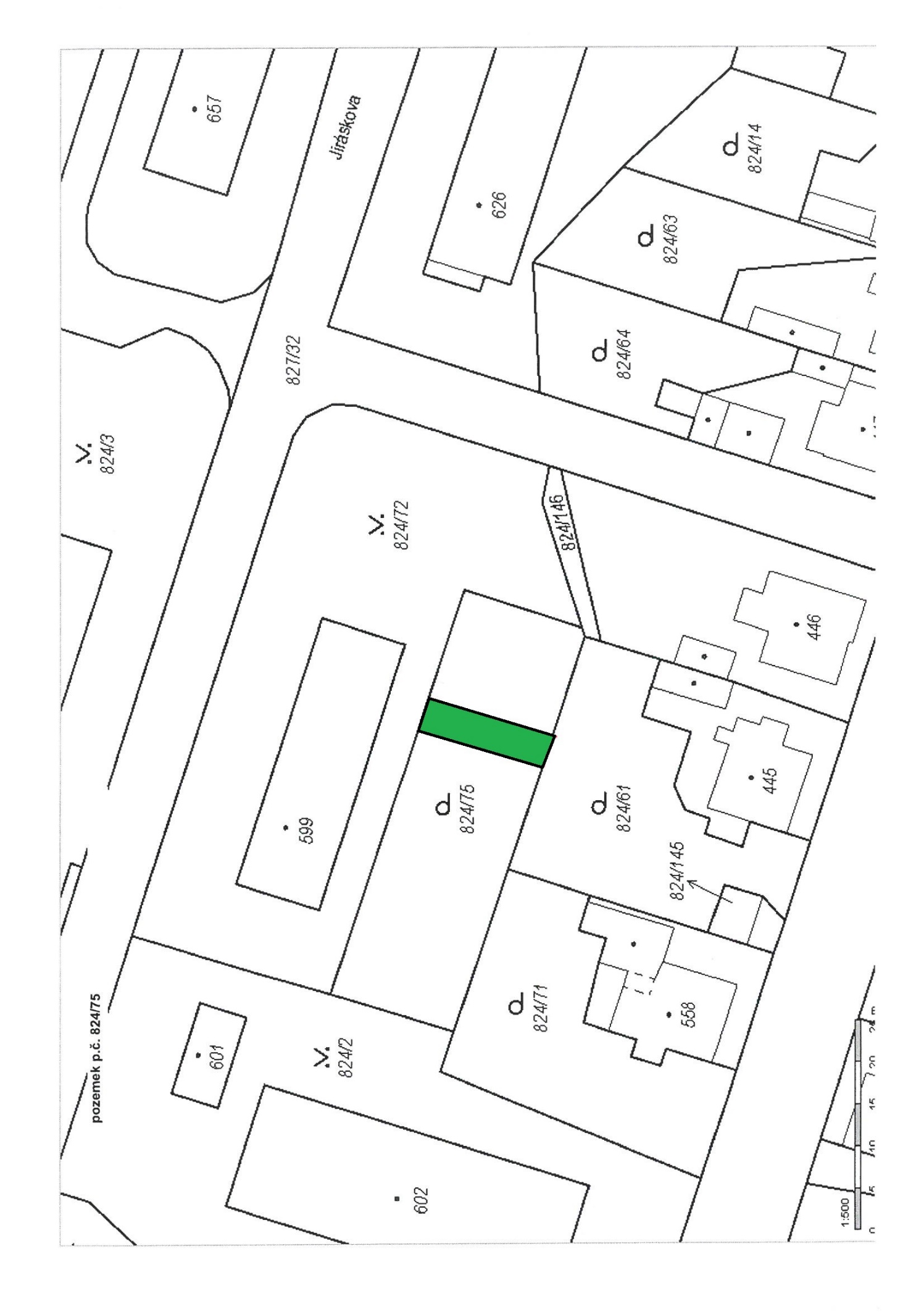 Schváleno Radou městyse Doudleby nad Orlicí dne 16. 12. 2021 usnesením č. 66RM/2021/11b.K tomuto záměru se lze vyjádřit nebo podat jiné nabídky písemně, které musí být doručeny na adresu městyse Doudleby nad Orlicí, Dukelská 68, 517 42 Doudleby nad Orlicí nejpozději do pondělí 17. 01. 2022 do 15 hodin.V Doudlebách nad Orlicí dne 30. 12. 2021Ing. Ivan Keprta, starosta městyse Vyvěšeno: 30. 12. 2021                                                                     Sejmuto: